РЕСПУБЛИКА   КАРЕЛИЯКОНТРОЛЬНО-СЧЕТНЫЙ КОМИТЕТ СОРТАВАЛЬСКОГО МУНИЦИПАЛЬНОГО РАЙОНАУТВЕРЖДЕНПриказом Контрольно-счетного комитета СМРот «18» октября 2023г. № 16ОТЧЕТо результатах контрольного мероприятия№ 5                                                                                                  дата 18.10.2023г.Наименование (тема) контрольного мероприятия: «Проверка и оценка ключевых количественных и качественных показателей формирования и использования в 2022 году финансовых ресурсов при осуществлении финансово-хозяйственной деятельности объекта финансового контроля – МУП «Центральная районная аптека №5».Основание проведения контрольного мероприятия: п.3.9 Плана работы Контрольно-счетного комитета СМР на 2023 год.Цель(и) контрольного мероприятия: Проверка и оценка реализации полномочий собственника имущества унитарного предприятия по контролю за финансовой деятельностью МУП «Центральная районная аптека №5». Проверка и оценка ключевых количественных и качественных показателей формирования и использования в 2022 году финансовых ресурсов при осуществлении финансово-хозяйственной деятельности объекта финансового контроля – МУП «Центральная районная аптека №5».Сроки проведения контрольного мероприятия: с «14» сентября 2023г. по «18» октября 2023г.Объекты контрольного мероприятия: МУП «Центральная районная аптека №5». Администрация Сортавальского муниципального района.Проверяемый период деятельности: 2022 год Исполнитель контрольного мероприятия:Инспектор контрольно-счетного комитета СМР – Мангушева Н.В.;Нормативные документы, использованные в работе: -Бюджетный кодекс Российской Федерации от 31.07.1998г. №145-ФЗ;-Федеральный закон от 06.10.2003 N 131-ФЗ «Об общих принципах организации местного самоуправления в Российской Федерации» (далее – Федеральный закон № 131-ФЗ);Федеральный закон от 14 ноября 2002 года № 161-ФЗ «О государственных и муниципальных унитарных предприятиях»;-Решение Совета Сортавальского муниципального района №302 от 05.04.2013г. об утверждении Положения «О порядке управления и распоряжения имуществом Сортавальского муниципального района»;-Решение Совета Сортавальского муниципального района от 22.12.2022г. года №94 «О бюджете Сортавальского муниципального района на 2023 год и на плановый период 2024 и 2025 годов»;-Постановление Администрация Сортавальского муниципального района от 30.01.2006 года №8 «Об утверждении Порядка установления должностных окладов надбавок и выплат директору, заведующей аптекой и главному бухгалтеру МУП Центральная районная аптека №5»;-Распоряжение Администрацией Сортавальского муниципального района №39 от 23 января 2017 года «Об утверждении порядка проведения аттестации руководителей муниципальных унитарных предприятий Сортавальского муниципального района»;-Распоряжение Администрации Сортавальского муниципального района №712 от 03 августа 2017 года «Об утверждении Порядка составления, утверждения и установления показателей планов (программы) финансово-хозяйственной деятельности унитарных предприятий Сортавальского муниципального района»;-Постановление Администрации Сортавальского муниципального района №133 от 03.09.2015 года «Об утверждении положения о порядке проведения проверок фактического состояния и использования по целевому назначению имущества Сортавальского муниципального района»;-Распоряжение Администрации Сортавальского муниципального района №806 от 01 декабря 2022 года «Об утверждении Порядка составления, утверждения показателей планов (программы) финансово-хозяйственной деятельности унитарных предприятий Сортавальского муниципального района, хозяйствующих субъектов, доля участия которых составляет 50 и более процентов, которым определен порядок и сроки отчета руководителя унитарного предприятия»;-Федеральный закон от 06.12.2011 года № 402 – ФЗ «О бухгалтерском учете в РФ»;-Приказ Минфина РФ от 31 октября 2000 г. N 94н «Об утверждении Плана счетов бухгалтерского учета финансово-хозяйственной деятельности организаций и инструкции по его применению»;-Приказ Минфина РФ от 29 июля 1998г. N 34н «Об утверждении Положения по ведению бухгалтерского учета и бухгалтерской отчетности в РФ»;-Положение по бухгалтерскому учету «Бухгалтерская отчетность организации» ПБУ 4/99, утвержденное приказом Минфина РФ от 06.07.1998г.;-Положение по бухгалтерскому учету «Расходы организации» ПБУ 10/99 (утвержденное приказом Минфина РФ от 6 мая 1999 г. N 33н);-Положение по бухгалтерскому учету «Оценочные обязательства, условные обязательства и условные активы» (ПБУ 8/2010) (утвержденное приказом Минфина РФ от 13 декабря 2010 г. N 167н);-Федеральный стандарт бухгалтерского учета ФСБУ 5/2019г. «Запасы» утвержденный приказом Минфина РФ от 15.11.2019 N 180н;-Федеральный Стандарт бухгалтерского учета ФСБУ 25/2018 «Бухгалтерский учет аренды», утвержденный приказом Минфина РФ от 16.10.2018 г. N 208н;-Методические указания по инвентаризации имущества и финансовых обязательств, утвержденных приказом Минфина РФ от 13.06.1995 N 4.Оформленные акты, заключения, справки и т.п., использованные в отчете, ознакомление с ними под расписку руководителя или иных должностных лиц проверенных объектов, наличие письменных объяснений, замечаний или возражений и заключение инспектора по ним: -Акт проверки МУП «Центральная районная аптека №5» от 12.10.2023г. №12, подписан без разногласий; -Акт встречной проверки Администрации Сортавальского муниципального района от 11.10.2023г. №11. подписан без разногласий.Неполученные документы из числа затребованных с указанием причин или иные факты, препятствовавшие работе: нетРезультаты контрольного мероприятия (анализ соблюдения нормативных правовых актов, установленные нарушения и недостатки в проверяемой сфере и в деятельности объектов контрольного мероприятия с оценкой ущерба или нарушения): 1.Общая информация.Муниципальное унитарное предприятие «Центральная районная аптека №5» (далее по тексту - МУП «Центральная районная аптека» №5) создано в соответствии с Постановлением Мэрии города Сортавала от 30.06.1992г. №641 «О регистрации муниципального Сортавальского производственного предприятия ЦРА №5», запись в Единый государственный реестр юридических лиц о создании юридического лица, произведена 04 сентября 2002г., ОГРН 1021000942159. Предприятие является коммерческой организацией.МУП «Центральная районная аптека» №5 является юридическим лицом, имеет самостоятельный баланс, расчетный и иные счета в банках, круглую печать, содержащую его полное фирменное наименование.Ответственными за финансово-хозяйственную деятельность предприятия в проверяемом периоде являлись:Директор предприятия Грязнова Александра Владимировна Главный бухгалтер предприятия – Давыдова Наталья Викторовна.Учредителем предприятия является администрация Сортавальского муниципального района.          Администрация Сортавальского муниципального района действует на основании Положения об администрации Сортавальского муниципального района, утвержденного Решением Сессии Сортавальского муниципального района от 03» февраля 2011 года № 144. Администрация Сортавальского муниципального района обладает правами юридического лица, является муниципальным казенным учреждением. В качестве юридического лица Администрация Сортавальского муниципального района была поставлена на учет в налоговом органе по месту нахождения на территории Российской Федерации 23.12.2002г., о чем в единый государственный реестр юридических лиц внесена запись о создании юридического лица за основным государственным регистрационным номером (ОГРН) 1021000945217.         Администрация Сортавальского муниципального района является постоянно действующим исполнительно-распорядительным органом Сортавальского муниципального района, наделенным Уставом Сортавальского муниципального района полномочиями по решению вопросов местного значения и полномочиями по осуществлению отдельных государственных полномочий, переданных органу местного самоуправления Сортавальского муниципального района Федеральными законами и законами Республики Карелия.          К компетенции администрации Сортавальского муниципального района в соответствии с пунктом 10.6. Положения «О порядке управления и распоряжения имуществом Сортавальского муниципального района» утвержденного Решением Совета Сортавальского муниципального района №302 от 05.04.2013г., отнесено осуществление полномочий учредителя муниципальных предприятий. Собственником имущества предприятия является муниципальное образование Сортавальский муниципальный район.Деятельность предприятия в проверяемом периоде регламентируется Уставом, утвержденным Постановлением Главы местного самоуправления г. Сортавала № 378 от 01.07.2003г. Согласно Уставу, предприятие создано в целях решения социальных задач – реализация населению готовых лекарственных препаратов по рецептам и без рецептов врача, учреждениям здравоохранения и прочим предприятиям;-отпуск лекарственных препаратов бесплатно или со скидкой отдельным группам населения в соответствии с законодательством РФ и на основании заключенных договоров с территориальными органами управления здравоохранения и страховыми компаниями;-реализация лекарственного сырья, изделий медицинского назначения, дезинфицирующих средств, оптики, минеральных вод, лечебного и диетического питания;-реализация наркотических и психотропных лекарственных препаратов;-реализация иммунобиологических препаратов;-обеспечение организаций муниципальной системы здравоохранения Сортавальского муниципального района лекарственными и иными средствами, изделиями медицинского назначения;-оказание первой медицинской помощи.Для решения указанных социальных задач предприятия осуществляет следующие виды деятельности:-приобретение, хранение, отпуск (реализация) лекарственных препаратов;-приобретение, хранение, реализация наркотических и психотропных лекарственных препаратов;-приобретение, хранение, реализация очковой оптики, готовых очков, контактных линз и средств ухода за ними;-приобретение, хранение, отпуск наркотических и психотропных лекарственных препаратов;-изготовление и ремонт корригирующих очков.Предприятие применяет упрощенную систему налогообложения с объектом налогообложения «доходы, уменьшенные на величину расходов». Муниципальное унитарное предприятие «Центральная районная аптека №5» действует на основании лицензий:- на осуществление фармацевтической деятельности № Л042-01175-10/00160090, выданной Министерством здравоохранения и социального развития Республики Карелия 4 августа 2014 года;- на осуществление деятельности по обороту наркотических средств, психотропных веществ и их прекурсоров № Л017-01175-10/00142638, выданной Министерством здравоохранения и социального развития Республики Карелия 15 июля 2013 года.2. Проверка организации учета имущества предприятия. Проверка начисления амортизации. Проверка правильности отражения информации об основных средствах, суммах начисленной амортизации и суммы инвестиций в основной капитал в отчете о выполнении плана хозяйственной деятельности предприятия за 2022 год.В соответствии с пунктом 1 статьи 2 Федерального закона от 14 ноября 2002 г. N 161-ФЗ «О государственных и муниципальных унитарных предприятиях» (далее №161-ФЗ) имущество унитарного предприятия принадлежат на праве собственности муниципальному образованию. В соответствии с пунктом 3.1 Устава имущество предприятия находится в муниципальной собственности, и закрепляется за предприятием на праве хозяйственного ведения.Согласно Свидетельства о собственности на право пользования муниципальным имуществом от 07.09.1994г. №13-м, выданном мэрией города Сортавала за предприятием закреплено на праве хозяйственного ведения имущество Сортавальского муниципального района - нежилые помещения общей площадью 290,4 кв. метров с подвалом по адресу г. Сортавала ул. Карельская д.24.Распоряжениями администрации Сортавальского муниципального района от 26.08.2010 года №1343 «О закреплении на праве хозяйственного ведения за МУП «Центральная аптека №5» нежилых помещений» за предприятием закреплено имущество общей площадью 8,3 кв. метров, находящиеся в г. Сортавала, пгт Хелюля ул. Лесная, д.10. Передача объектов имущества, закрепленных за предприятием на праве хозяйственного ведения оформлена актами приема-передачи. Предприятием представлено к проверке документальное подтверждение государственной регистрации права хозяйственного ведения на объекты недвижимого имущества.По данным бухгалтерского учета на 01.01.2023г. на балансе у предприятия числится 25 объектов основных средств, в том числе недвижимое имущество (здание аптеки №5 по адресу: Карельская, д.24 площадью 290,4 кв. метров, и помещение аптечного пункта п. Хелюля, ул. Лесная, площадью 8,3 кв. метров) и движимое имущество, представленное торговым оборудованием, компьютерной техникой, пожарной сигнализацией, сплит-системами, кассовыми аппаратами. Фактическое наличие имущества подтверждено результатами проведении предприятием инвентаризации перед составлением годового отчета за 2022 год.В соответствии с пунктом 1 статьи 2 Федерального Закона №161-ФЗ, имущество унитарного предприятия принадлежит на праве собственности муниципальному образованию. Согласно п.5 Положения «О порядке управления и распоряжения имуществом Сортавальского муниципального района», утвержденного решением Совета Сортавальского муниципального района 05.04.2013г. №302, учет объектов муниципальной собственности Сортавальского муниципального района ведется в Реестре муниципального имущества. При сверке информации, содержащейся в Выписке из Реестра муниципального имущества Сортавальского муниципального района по состоянию на 01.01.2023 года, предоставленной Муниципальным казенным учреждением «Недвижимость-ИНВЕСТ» (далее МКУ «Н-ИНВЕСТ»), с данными бухгалтерского учета (Оборотно-сальдовая ведомость по счету 01.1. «Основные средства» за 2022) расхождений не установлено. Балансовая стоимость основных средств, отраженная в бухгалтерском балансе предприятия по состоянию на 01.01.2023г. соответствует остаточной стоимости основных средств по данным главной книги предприятия.Согласно информации, содержащейся в Плане финансово-хозяйственной деятельности на 2022 год, плановый объем инвестиций в основной капитал запланирован в сумме 100,0 руб.Согласно данным бухгалтерского учета, в проверяемом периоде предприятием осуществлены капитальные вложения в объект основных средств в сумме 41,0 тыс. руб. Согласно представленных к проверке документов, на данную сумму был приобретен системный блок. Сделка по приобретению, в соответствии со ст. 20, 23 Федерального Закона 161-ФЗ, согласована с Администрацией Сортавальского муниципального района. При сверке показателя «инвестиции в основной капитал», отраженного в Отчете об выполнении плана ФХД за 2022 год, с данными бухгалтерского учета, расхождений не установлено. Плановый показатель по инвестициям на 2022 год выполнен на 41%.Предприятием, для осуществления деятельности в проверяемом периоде, использовалось арендованное имущество.По договору аренды нежилых помещений от 02.02.2015г., заключенному с ФГУП «Почта России», предприятие арендовало нежилое помещение площадью 42,3 кв. м по адресу: п. Вяртсиля, ул. Мира, д.1. Права пользования объектом арендованного имущества (нежилое помещение площадью 42,3 кв.) в объеме дисконтированной суммы будущих платежей, в соответствии с ФСБУ 25/2018, учтены на счете 01 «Основные средства».Предмет аренды «нежилое помещение площадью 42,3 кв. в п. Вяртсиля» соответствует критериям, позволяющим признать его в качестве «права пользования активом» в соответствии с ФСБУ 25/2018.Остаточная стоимость права пользования арендованного объекта отражена по строке 1150 бухгалтерского баланса предприятия.По договору аренды земельного участка от 27.11.2007г. №1218, заключенному с МКУ «Н-ИНВЕСТ», предприятием используется земельный участок площадью 148,5 кв. м.  по адресу: г. Сортавала, ул. Карельская, д.24. По отношению к указанному объекту аренды порядок, установленный ФСБУ 25/2018 не применяется в связи с тем, что его стоимость не превышает 300,0 тыс. руб. Арендные платежи в сумме 11,2 тыс. руб. включены в расходы на продажу (Дт. сч. 44 «Расходы на продажу»).Амортизация основных средств в проверяемом периоде, в соответствии с Учетной политикой предприятия, начислялась линейным способом ежемесячно. Сумма начисленной амортизации за 2022 год составила 230,2 тыс. руб. По данным бухгалтерского учета сумма начисленной амортизации включена в расходы на продажу (Дт. сч. 44 «Расходы на продажу»). Амортизация права пользования объектом арендованного имущества в проверяемом периоде, в соответствии с Учетной политикой предприятия начислялась линейным способом ежеквартально. Суммы начисленной амортизации по арендованному помещению в п. Вяртсиля за 2022 год составила 146,7 тыс. руб. Сумма начисленной амортизации права пользования объектом арендованного имущества, согласно данным бухгалтерского учета, включена в расходы на продажу (Дт. сч. 44 «Расходы на продажу»). Кроме того, в соответствии с ФСБУ 25/2018, на прочие расходы (Дт. сч. 91/2) отнесено начисление процентного расхода по договору аренды имущества в сумме 55,6 тыс. руб. При сверке сумм начисленной амортизации в бухгалтерском учете с показателями, отраженными в Отчете об исполнении Плана Финансово-хозяйственной деятельности за 2022 год расхождений не установлено.Фактически начисленные амортизационные отчисления превысили плановые показатели на 269,0 тыс. руб. в результате применения ФСБУ 6/2020 (стали вновь амортизироваться основные средства с нулевой остаточной стоимостью) и применения ФСБУ 25/2018 (начисление амортизации права пользования объектом арендованного имущества). 3. Проверка формирования основных показателей, участвующих в формировании прибыли МУП «Центральная районная аптека №5» за 2022 год. В проверяемом периоде, согласно данным бухгалтерского учета (карточка счета 90.1, главная книга счет 90.1 за 2022 год) предприятием были получены доходы от реализации лекарственных препаратов, изделий медицинского назначения на общую сумму 55 231,2 тыс. руб. Основную долю в выручке (98%) составляет выручка розничной продажи 54 063,12 тыс. руб. (Дт. сч.50,57-Кт. сч.90.1). Розничная реализация осуществлялась в аптеках в г. Сортавала, аптечных пунктах п. Хелюля и п. Вяртсиля. Выручка от оптовой реализации (Дт.сч.62 –Кт.сч.90.1) в проверяемом периоде составила 968,6 тыс. руб. Оптовая реализация производилась организациям Сортавальского муниципального района, в том числе муниципальным учреждениям. Доходы, полученные в виде вознаграждения от ГУП РК «Карелфарм» за обеспечение необходимыми лекарственными препаратами льготных категорий граждан составили 199,6 тыс. руб. (Дт. сч.76–Кт.сч.90.1). При проверке полноты учета доходов предприятия нарушений не установлено.Себестоимость продаж (стоимость приобретения реализованных товаров) за проверяемый период (карточка счета 90.2, главная книга счет 90.2 за 2022 год) составила 39 180,4 тыс. руб. Общая сумма расходов на продажу за 2022 год по данным бухгалтерского учета (карточка счета 44, главная книга счет 44 за 2022 год) составили 15 390,2 тыс. руб. Основную долю в расходах на продажу составляют расходы, связанные с оплатой труда работников предприятия с отчислениями 13 105,9 тыс. руб. или 85 процентов от общей суммы расходов на продажу. Кроме того, в расходы на продажу отнесены коммунальные услуги по объектам используемым для осуществления деятельности предприятия (теплоснабжение, водоснабжение и водоотведение, потребление электроэнергии, вывоз мусора) на общую сумму 577,3 тыс. руб., амортизация основных средств, используемых в деятельности и прав пользования арендованным имуществом составила 376,9 тыс. руб., материальные и прочие расходы (ремонт основных средств, аренда земельного участка, расходы на охрану, спецодежда, материалы для хозяйственных нужд, канцтовары, обслуживание ККМ, дератизация и дезинсекция, взносы на капитальный и текущий ремонт, обслуживание кондиционеров) произведены на общую сумму 1 041,1 тыс. руб. Также по данным бухгалтерского учета (карточка счета 91.1, главная книга счет 91.1 за 2022 год), по счету 91.1 «Прочие доходы» были учтены доходы в сумме 1 019,8 тыс. руб., в том числе: премии от поставщиков, предусмотренные договорами на общую сумму 467,7 тыс. руб., восстановление ранее зарезервированных средств в сумме 475,0 тыс. руб., доходы прошлых лет, выявленные в текущем периоде на сумму 50,7 тыс. руб., корректировка амортизации основного средства, в связи с пересмотром срока полезного использования в сумме 10,8 тыс. руб.Прочие расходы за 2022 год (учтенные на счета 91.2 «Прочие расходы) составили расходы банка на 948,0 тыс. руб., в том числе: комиссия банка и услуги инкассации на общую сумму 818,0 тыс. руб., процентный расход по арендованному имуществу (начислен в соответствии с ФСБУ 25/2018 «Учет аренды») в сумме 55,5 тыс. руб., убыток от утилизации товаров на сумму 29,9 тыс. руб., материальная помощь, предусмотренная Коллективным договором на сумму 6,0 тыс. руб. В результате проверки установлено, что бухгалтерская отчетность МУП «Центральная районная аптека №5» за 2022 год, а также Отчет о выполнении Плана финансово-хозяйственной деятельности за 2022 год, составлены на основании данных бухгалтерского учета. Нарушений при формировании доходов и расходов в проверяемом периоде не установлено, за исключением нарушений, допущенных при формировании расходов, связанных с оплатой труда (см. раздел 4 Отчета).По результатам хозяйственной деятельности МУП «Центральная районная аптека №5» за 2022 год, прибыль до налогообложения составила 732,4 тыс. руб.В проверяемом периоде МУП «Центральная районная аптека №5» применялась упрощенная систему налогообложения с объектом налогообложения «доходы минус расходы».По итогам 2022 года предприятием был начислен минимальный налог в размере 1% от полученных доходов, в связи с тем, что сумма исчисленного налога, исходя из объекта налогообложения «доходы минус расходы» оказалась меньше 1% от полученных за год доходов.Согласно представленному расчету и данным бухгалтерского учета (карточка сч.68/10, Главная книга за 2022 год) сумма начисленного за 2022 год налога составила 557,6 тыс. руб.Прибыль предприятия после налогообложения (чистая прибыль) за 2022 год составила 174,8 тыс. руб. (732,4 тыс. руб. – 557,6 тыс. руб.).Согласно Плану финансово-хозяйственной деятельности, на 2022 год прибыль до налогообложения запланирована в сумме 0,0 руб. Часть прибыли, подлежащей перечислению в бюджет Сортавальского муниципального района запланирована в сумме 0,0 руб.Таким образом, деятельность предприятия в 2022 году осуществлена с финансовым результатом, превышающим планируемый финансовый результат на 174,8 тыс. руб.Не смотря на фактически полученный финансовый результат предприятия, Администрацией Сортавальского муниципального района не принималось решение о перечислении части чистой прибыли за 2022 год в бюджет Сортавальского муниципального района. Сумма чистой прибыли за 2022 год со счета 99 «Прибыли и убытки» списана в кредит счета 84 «Нераспределенная прибыль (непокрытый убыток)». По данным бухгалтерского учета (главная книга за 2022 год) нераспределенная прибыль прошлых лет (кредитовый остаток на 01.01.2023г. по счету 84) составляет 7 620,2 тыс. руб.4.Проверка формирования расходов, связанных с оплатой труда.Наибольший удельный вес в структуре расходов на продажу МУП «Центральная аптека №5» за 2022 год заняли расходы, связанные с оплатой труда и страховые взносы– 13 105,9 тыс. руб. или 85%, Учитывая, что расходы, связанные с оплатой труда и страховые взносы, имеют существенную долю в структуре расходов предприятия, в ходе контрольного мероприятия проведен анализ формирования указанных расходов.К проверке представлены:-Штатное расписание №2, утвержденное Приказом директора №54 от 28.12.2012 года, с штатом в количестве 40 единиц и годовым фондом оплаты труда 15 511,0 тыс. руб. (действовало в проверяемом периоде с 01.01.2022г. по 30.09.2022г.);-Штатное расписание №3, утвержденное Приказом директора предприятия №12 от 30.09.2022 года, с штатом в количестве 23,1 единиц и годовым фондом оплаты труда 12 558,33 тыс. руб.;-Коллективный договор работников МУП «Центральная районная аптека №5», зарегистрированный в Управлении труда и занятости РК 26.10.2020г.Штатные расписания согласованы с Главой Администрации Сортавальского муниципального района.Статьей 145 Трудового кодекса РФ установлено, что условия оплаты труда руководителей, их заместителей, главных бухгалтеров муниципальных унитарных предприятий, определяются нормативными правовыми актами органов местного самоуправления.Администрация Сортавальского муниципального района представила к проверке Постановление Администрация Сортавальского муниципального района от 30.01.2006 года №8, которым утвержден Порядок установления должностных окладов, надбавок и выплат директору, заведующей аптекой и главному бухгалтеру МУП Центральная районная аптека №5» с изменениями, внесенными Постановлением Администрация Сортавальского муниципального района от 14.12.2009 года №133 (далее - Порядок установления должностных окладов и надбавок), регламентирующий условия оплаты труда руководителей, их заместителей, главных бухгалтеров МУП «Центральная районная аптека №5». Указанный порядок содержит: порядок установления должностных окладов, стимулирующих выплат и условия премирования руководителя, заместителя и главного бухгалтера муниципального предприятия. Приложением №1 к Порядку установления должностных окладов и надбавок утверждена форма, содержащая коэффициенты кратности окладов директора, заведующего аптекой и главного бухгалтера относительно специалиста первого разряда (провизора).Согласно ст.143 Трудового кодекса РФ, тарифные системы оплаты труда устанавливаются коллективными договорами, соглашениями, локальными нормативными актами в соответствии с трудовым законодательством и иными нормативными правовыми актами, содержащими нормы трудового права.Правовым актом, регулирующим трудовые отношения, в том числе оплату труда на предприятии является Коллективный договор работников МУП «Центральная районная аптека №5».Согласно разделу 2 Коллективного договора, должностные оклады специалистов и служащих рассчитываются на основании ставки «основной профессии провизор». Размер ставки основной профессии провизор предельным размером не ограничен и может увеличиваться по согласованию с Главой администрации Сортавальского муниципального района. Ставка основной профессии «провизор» установлена Коллективным договором в размере 12,0 тыс. руб. Штатные расписания, составленные на основании ставки основной профессии «провизор» в размере 12,0 тыс. руб., согласованы с Администрацией Сортавальского муниципального района.Приложением №1 к Коллективному договору для установления должностных окладов всех работников утверждены коэффициенты кратности к ставке специалиста по основной профессии «провизор». Установленные коэффициенты кратности для руководителя, заместителя руководителя, главного бухгалтера, не соответствуют, коэффициентам, которые установлены, представленным к проверке Администрацией Сортавальского муниципального района, Порядком установления должностных окладов и надбавок.В представленных к проверке штатных расписаниях предприятия, размеры должностных окладов руководителя, заместителя руководителя и главного бухгалтера определены в соответствии с Коллективным договором, и не соответствуют Порядку установления должностных окладов и надбавок.В штатном расписании, действовавшем в проверяемом периоде с 01.01.2022 года до 30.09.2022 года, персональная надбавка директора (1 000,0 руб.) не соответствует персональной надбавке, установленной директору Распоряжением администрацией Сортавальского муниципального района №351-м от 30.09.2016г. о приеме работника на работу (5 000,0 руб.).Размеры должностных окладов работников предприятия в штатных расписаниях определены в соответствии с Коллективным договором.В период с января по сентябрь 2022 года начисление стажевой надбавки директору предприятия производилось не на основании штатного расписания, согласованного с Администрацией Сортавальского муниципального района, а в размере, установленном Распоряжением администрацией Сортавальского муниципального района №351-м от 30.09.2016г. о приеме работника на работу.	При проверке правильности и обоснованности начисления расходов, связанных с оплатой труда установлено, что в проверяемом периоде указанные расходы, произведены в соответствии с Коллективным договором и основывались на согласованном с Администрацией Сортавальского муниципального района, штатном расписании, за исключением начисления суммы стажевой надбавки директору предприятию. 	При сопоставлении суммы расходов, связанных с оплатой труда отраженными в бухгалтерском учете предприятия с данными Отчета об исполнении плана финансово-хозяйственной деятельности предприятия за 2022 год нарушений не установлено.При проверке достоверности показателя «создание новых рабочих мест», отраженного в Перечне показателей социальной, экономической и бюджетной эффективности МУП «Центральная районная аптека №5» за 2022 год, установлено несоответствие данных, представленным к проверке документам.Согласно Приложению №3 к Порядку составления, утверждения показателей планов (программы) финансово-хозяйственной деятельности №806 от 01.12.2022г, основанием для отражения данных по показателю «создание новых рабочих мест» является согласованное с Главой администрации СМР штатное расписание.Согласно представленных к проверке штатных расписаний, штатная численность по состоянию на 01.01.2022г. составляла 40 шт. ед., на 01.01.2023 года 23,1 шт. ед.Таким образом, значение показателя «создание новых рабочих мест» в Перечне показателей социальной, экономической и бюджетной эффективности МУП «ЦРА №5» за 2022 год отражено не достоверно (противоречит документу основанию - утвержденным Администрацией Сортавальского муниципального района штатным расписаниям).5.Проверка организации ведения бухгалтерского учета.В ходе проверки организации ведения бухгалтерского учета в проверяемом периоде установлено, что в нарушение Приказа Минфина РФ от 31 октября 2000 г. N 94н «Об утверждении Плана счетов бухгалтерского учета финансово-хозяйственной деятельности организаций и инструкции по его применению» предприятием не организован бухгалтерский учет на забалансовом счете 001 «Арендованные основные средства».Так, согласно представленного к проверке договора аренды земельного участка от 27.11.2007г. № 1218, заключенного с МКУ «Н-ИНВЕСТ», предприятию предоставлен земельный участок площадью 148,5 кв. м.  по адресу: г. Сортавала, ул. Карельская, д.24. Земельный участок передан предприятию по акту приема-передачи к Договору аренды №1218 от 27.11.2007г.Согласно представленной к проверке главной книге предприятия за 2022 год, бухгалтерский учет арендованного земельного участка на забалансовом счете 001 «Арендованные основные средства» не организован.6.Анализ законодательных и нормативных правовых актов, регулирующих деятельность МУП «Центральная районная аптека №5».Согласно пункту 5 статьи 8 Федерального закона от 14 ноября 2002 г. N161-ФЗ «О государственных и муниципальных унитарных предприятиях», (далее - № 161-ФЗ), решение об учреждении унитарного предприятия должно определять цели и предмет деятельности унитарного предприятия. Цель и предмет деятельности «Сортавальского производственного предприятия ЦРА №5», в представленном к проверке Постановлением Мэрии города Сортавала от 30.06.1992г. №641 «О регистрации муниципального Сортавальского производственного предприятия ЦРА №5» не указана.Приказом Министерства здравоохранения Республики Карелия от 21 января 2020 г. МУП «Центральная районная аптека №5» включена в Перечень аптечных организаций в муниципальных районах и городских округах на территории Республики Карелия, осуществляющих отпуск лекарственных препаратов гражданам, страдающим заболеваниями, включенными в ведомственные целевые программы «Предупреждение и борьба с социально значимыми заболеваниями в Республике Карелия» и «Предупреждение инвалидизации населения Республики Карелия».Руководитель унитарного предприятия, согласно пункта 1 статьи 21 №161-ФЗ, назначается собственником имущества унитарного предприятия. Директор МУП «Центральная районная аптека №5» назначен Распоряжением администрации Сортавальского муниципального района №351-м от 30.09.2016г.Статьей 145 Трудового кодекса РФ установлено, условия оплаты труда руководителей, их заместителей, главных бухгалтеров муниципальных унитарных предприятий, определяются нормативными правовыми актами органов местного самоуправления.К проверке представлено Постановление Администрация Сортавальского муниципального района от 30.01.2006 года №8, которым утвержден «Порядок установления должностных окладов надбавок и выплат директору, заведующей аптекой и главному бухгалтеру МУП Центральная районная аптека» с изменениями, внесенными Постановлением Администрация Сортавальского муниципального района от 14.12.2009 года №133 (далее - Порядок установления должностных окладов надбавок), регламентирующий условия оплаты труда руководителей, их заместителей, главных бухгалтеров МУП «Центральная районная аптека №5». Указанный Порядок установления должностных окладов надбавок содержит: порядок установления должностных окладов, стимулирующих выплат и условия премирования руководителям, заместителям и главным бухгалтерам муниципальных предприятий.Суммы оклада директора, (20 400,0 руб.) установленного в Распоряжении Администрации от 30.09.2016г. №351-м «О приеме работника на работу» не соответствует сумме оклада, утвержденного в соответствии с представленным к проверке Порядком установления должностных окладов надбавок (10 008,18 руб.).Администраций Сортавальского муниципального района установлены должностные оклады руководителю, заместителям и главному бухгалтеру МУП «Центральная районная аптека №5» не соответствующие Порядку установления должностных окладов надбавок.Пунктом 5 статьи 44 Устава Сортавальского муниципального района определено, что Администрация Сортавальского муниципального района определяет размеры и условия оплаты труда работников муниципальных предприятий.Согласно ст.143 Трудового кодекса РФ, тарифные системы оплаты труда устанавливаются коллективными договорами, соглашениями, локальными нормативными актами в соответствии с трудовым законодательством и иными нормативными правовыми актами, содержащими нормы трудового права.В связи с тем, что Трудовым кодексом не определены полномочия органов местного самоуправления по установлению систем оплаты труда работников муниципальных унитарных предприятия, а статей 143 обязанность по установлению тарифной системы оплаты труда возложена на трудовой коллектив предприятия, то полномочие Администрации Сортавальского муниципального района по определению размеров и условий оплаты труда работников муниципальных предприятий, предусмотренное пунктом 5 статьи 44 Устава Сортавальского муниципального района, является не обоснованным.Согласно пункта 2 статьи 21 №161-ФЗ, руководитель унитарного предприятия подлежит аттестации в порядке, установленном собственником имущества унитарного предприятия.На основании пункта 2 статьи 21 Федерального закона №161-ФЗ, Распоряжением №39 от 23 января 2017 года, Администрацией Сортавальского муниципального района был утвержден Порядок проведения аттестации руководителей муниципальных унитарных предприятий Сортавальского муниципального района. Согласно п.1.6 указанного Порядка, аттестация руководителей муниципальных унитарных предприятий проводится не чаще одного раза в три года. Протоколы заседаний аттестационных комиссий должны храниться в МКУ «Н-ИНВЕСТ» (п.3.11 Порядка проведения аттестации).Согласно информации, представленной МКУ «Н-ИНВЕСТ», мероприятия по аттестации руководителей муниципальных унитарных предприятий в Администрации Сортавальского муниципального района не проводились.Таким образом, в нарушение ч.2 статьи 21 Федерального Закона №161-ФЗ, Администрация Сортавальского муниципального района не проводила аттестацию руководителя МУП «Центральная районная аптека №5».7.Проверка реализации полномочий собственника имущества унитарного предприятия по контролю за финансовой деятельностью МУП «Центральная районная аптека №5»Руководитель унитарного предприятия подотчетен собственнику имущества унитарного предприятия. Руководитель унитарного предприятия, согласно пункта 3 статьи 21 Федерального закона №161-ФЗ, должен отчитываться о деятельности предприятия в порядке и в сроки, которые определяются собственником имущества унитарного предприятия.Распоряжением Администрации Сортавальского муниципального района №712 от 03 августа 2017 года был утвержден Порядок составления, утверждения и установления показателей планов (программы) финансово-хозяйственной деятельности унитарных предприятий Сортавальского муниципального района (далее - Порядок составления, утверждения и установления показателей планов (программы) финансово-хозяйственной деятельности №712), которым определен порядок и сроки отчета руководителя унитарного предприятия. Указанный Порядок действовал в проверяемом периоде.Согласно Распоряжению Администрации Сортавальского муниципального района №712 от 03 августа 2017 года, показатели экономической эффективности деятельности муниципальных унитарных предприятий Сортавальского муниципального района должны утверждаться в составе планов (программ) их финансово-хозяйственной деятельности. К полномочиям комитета по экономики Администрации Сортавальского муниципального района (п.2.4 2.5. 2.6, Порядка составления, утверждения и установления показателей планов (программы) финансово-хозяйственной деятельности №712) отнесено рассмотрение и согласование Программы деятельности МУП. Пунктом 2.3 Порядка составления, утверждения и установления показателей планов (программы) финансово-хозяйственной деятельности №712 установлено, что Программа деятельности МУП должна согласовываться Председателем комитета по экономике Администрации в срок до 1 декабря года, предшествующего планируемому. Мероприятия Программы, согласно п.2.2. Программы должны отражать основные направления деятельности МУП в планируемом периоде по достижению целей, определенных уставом. 7.1. Анализ соответствия Плана (программы) финансово-хозяйственной деятельности МУП «Центральная районная аптека №5» на 2022 год требованиям Порядка составления, утверждения и установления показателей планов (программы) финансово-хозяйственной деятельности №712.К проверке представлен План (программа) финансово-хозяйственной деятельности МУП «Центральная районная аптека №5» на 2022 год, от 09.12.2021г. Представленный к проверке План (Программа) деятельности МУП «Центральная районная аптека №5» на 2022 год состоит из двух документов: основные показателей финансово-хозяйственной деятельности МУП на 2022 год, (составленный по форме согласно Приложению №1 к Порядку) и Пояснительной записки.На грифе согласования Плана (Программы) отсутствует дата согласования, кроме того План согласован Заместителем главы по экономике и финансам Сортавальского муниципального района, а не Председателем комитета по экономике, как это установлено пунктом 2.3 Порядка составления, утверждения и установления показателей планов №712. Таким образом, план составлен позже срока согласования, установленного Порядком составления, утверждения и установления показателей планов №712.Согласно пункту 2.9. Порядка составления, утверждения и установления показателей планов №712, Пояснительная записка должна содержать технико-экономическое обоснование планируемых мероприятий, затрат на их реализацию и информацию об ожидаемом экономическом эффекте от их реализации.Представленная Пояснительная записка содержит: сведения о предприятии, его основные виды деятельности, перечисление факторов с учетом которых спланированы показатели выручки, и расходов, связанных с реализацией товаров, причины отличия плановых данных внереализационных расходов и доходов от фактических за предыдущий период.Таким образом, в нарушение п.2.9. Порядка составления, утверждения и установления показателей планов №712, Пояснительная записка не содержит технико-экономическое обоснование затрат на реализацию планируемых мероприятий, и информацию об ожидаемом экономическом эффекте от их реализации.В нарушение п.2.7. Порядка составления, утверждения и установления показателей планов №712, указанная Пояснительная записка не была направлена на доработку.Согласно п.3.2. Порядка составления, утверждения и установления показателей планов №712, под показатели эффективности МУП (утверждаемых в составе Программы деятельности МУП) понимаются величины, позволяющие судить о состоянии экономики предприятия, его развитии, значении МУП в экономике Сортавальского муниципального района, его месте и роли в удовлетворении потребностей муниципального района в товарах (работах, услугах). При анализе показателей Плана (программы) финансово-хозяйственной деятельности на 2022 год установлено, что представленные в Плане показатели (объем реализации, выручка от реализации товаров, расходы, связанные с реализацией, прибыль от продаж, прибыль (убыток) до налогообложения, фонд оплаты труда, среднесписочная численность, среднемесячная заработная плата по предприятию, чистые активы, дебиторская задолженность, кредиторская задолженность, размер уставного капитала, инвестиции в основной капитал) характеризуют лишь состояние экономики предприятия, и значения предприятия в экономике Сортавальского муниципального района.Таким образом, в нарушение п.3.2. Порядка составления, утверждения и установления показателей планов №712, комитетом по экономике не были установлены МУП «Центральная районная аптека №5» на 2022 год показатели эффективности, которые позволяли бы судить о месте и роли в удовлетворении потребностей муниципального района в товарах (работах, услугах).Согласно ч.12, ст.20 Федерального закона 161-ФЗ, собственник имущества унитарного предприятия утверждает показатели экономической эффективности деятельности унитарного предприятия.        При анализе значения показателей финансово-хозяйственной деятельности предприятия в Плане (программе) финансово-хозяйственной деятельности на 2022 год установлено, что показатель «Прибыль до налогообложения», утвержденный Администраций Сортавальского муниципального района, составляет 0 руб.         В ходе проверки установлено что предприятие находится на упрощенной системе налогообложения (с объектом обложения «доходы минус расходы»).        В соответствии с Налоговым законодательством, предприятие должно исчислять и уплачивать налог в связи с применением упрощенной системы налогообложения. После начисления налога, финансовый результат деятельности (чистая прибыль) предприятия будет отрицательным (убыток после налогообложения). Убыточная деятельность коммерческого предприятия, не соответствует принципу эффективности. Показатель «часть прибыли, подлежащая перечислению в бюджет Сортавальского муниципального района» утверждена на 2022 год в размере 0 руб.Таким образом, в нарушение ч.12, ст.20 Федерального закона 161-ФЗ собственник утвердил показатели эффективности, которые показывают неэффективную работу муниципального предприятия.7.2.Контроль за выполнением Плана (программы) деятельности и показателей экономической эффективности деятельности МУП «Центральная районная аптека»В соответствии с п.4.1. Порядка составления, утверждения и установления показателей планов №712, Комитет по экономике администрации Сортавальского муниципального района должен осуществлять ежеквартальный контроль над выполнением предприятием программы деятельности и показателей экономической эффективности деятельности МУП на балансовых комиссиях.К проверке были представлены два протокола балансовых комиссий, проведенных Комитетом по экономике Сортавальского муниципального района на которых рассматривались выполнение предприятием Плана (программы) и показателей экономической эффективности деятельности МУП «Центральная районная аптека №5» за отчетные периоды 2022 года.Согласно представленным Протоколам, заседание балансовой комиссии по итогам работы МУП за 1 полугодие 2022 года и 9 месяцев 2022 года было проведено 19.12.2022г. Информация о проведении балансовой комиссии за 1 квартал 2022 года к проверке не представлена.Таким образом, в нарушение п.4.1 Порядка составления, утверждения и установления показателей планов №712, контроль над выполнением предприятием программы деятельности и показателей экономической эффективности деятельности за отчетные периоды 2022 года выполнялся не ежеквартально, а эпизодически. Распоряжением Администрации Сортавальского муниципального района №806 от 01 декабря 2022 года был утвержден Порядок составления, утверждения показателей планов (программы) финансово-хозяйственной деятельности унитарных предприятий Сортавальского муниципального района, хозяйствующих субъектов, доля участия которых составляет 50 и более процентов, которым определен порядок и сроки отчета руководителя унитарного предприятия (далее - Порядок составления, утверждения показателей планов (программы) финансово-хозяйственной деятельности №806). Этим же Распоряжением Распоряжение Администрации Сортавальского муниципального района №712 от 03 августа 2017г. признано утратившим силу.Порядок составления, утверждения показателей планов (программы) финансово-хозяйственной деятельности №806 содержит требования к Плану (программе) финансово-хозяйственной деятельности, а также систему критериев и методику оценки социальной, экономической и бюджетной эффективности деятельности предприятий.Согласно Порядку составления, утверждения показателей планов (программы) финансово-хозяйственной деятельности №806, социальная эффективность предприятия должна оцениваться на основании показателей: направленность деятельности на решение социальных задач, соответствие видов деятельности предприятия компетенции органа местного самоуправления, и создание рабочих мест.Экономическая эффективность должна оцениваться по следующим показателям: наличие чистой прибыли и ее динамика, рентабельность, отсутствие просроченной задолженности.Бюджетная эффективность оценивается по размеру отчисления чистой прибыли в бюджет района, росту налоговых отчислений в бюджеты всех уровней. Оценка показателей должна производится в баллах на основании критериев, установленных Приложением №4 к Порядку составления, утверждения показателей планов (программы) финансово-хозяйственной деятельности №806.Согласно Протоколу заседания балансовой комиссии от 17.05.2023г. по итогам работы МУП «Центральная районная аптека №5», за 2022 оценка деятельности предприятия проведена с применением системы критериев и методики оценки социальной, экономической и бюджетной эффективности деятельности предприятий, установленных Порядком составления, утверждения показателей планов (программы) финансово-хозяйственной деятельности №806.В ходе контрольного мероприятия проведена проверка соответствия оценки показателей социальной, экономической и бюджетной эффективности деятельности МУП «Центральная районная аптека №5» представленным к проверке документам.При проверке оценки показателя «создание новых рабочих мест» установлено, что предприятию поставлена оценка 5 баллов, которая предусмотрена за значение показателя «сохранение рабочих мест на уровне прошлого года». Согласно Приложению №3 к Порядку составления, утверждения показателей планов (программы) финансово-хозяйственной деятельности №806, основанием для отражения данных по показателю «создание новых рабочих мест» должно являться согласованное с главой администрации СМР штатное расписание.К проверке представлено два штатных расписаний, согласованных с Администрацией Сортавальского муниципального района, действующих в проверяемом периоде. Согласно представленных штатных расписаний, штатная численность по состоянию на 01.01.2022г. составляла 40 шт. ед., на 01.01.2023 года 23,1 шт. ед. Таким образом, оценка «5» за сохранение рабочих мест на уровне прошлого года, поставлена не в соответствии с требованиями, установленными Порядком составления, утверждения показателей планов (программы) финансово-хозяйственной деятельности №806.При проверке оценки показателя экономической эффективности «улучшение (сохранение) финансового результата (чистой прибыли) к уровню предыдущего года» установлено, что предприятию поставлена оценка 5 баллов, которая предусмотрена за значение показателя «улучшение финансового результата по отношению к уровню предыдущего года».Согласно Приложению №3 к Порядку составления, утверждения показателей планов (программы) финансово-хозяйственной деятельности №806, основанием для отражения данных по показателю «улучшение (сохранение) финансового результата (чистой прибыли) к уровню предыдущего года» должна являться стр. 2400 «Отчета о финансовых результатах».Согласно Отчету о финансовых результатах (ф.0710002) МУП «Центральная районная аптека №5» за 2022 год, чистая прибыль за 2022 год (стр. 2400) составила 175,0 тыс. руб., чистая прибыль за 2021 год (стр. 2400) составляла 1 245,0 тыс. руб. Таким образом, в 2022 году чистая прибыль предприятия сократилась, улучшение (сохранение) финансового результата (чистой прибыли) к уровню предыдущего года не достигнуто.При проверке оценки показателя экономической эффективности «рост коэффициента общей рентабельности предприятия по сравнению с прошлым отчетным периодом» установлено, что предприятию поставлена оценка 5 баллов, которая предусмотрена за наличие «роста коэффициента общей рентабельности предприятия по сравнению с прошлым отчетным периодом».Согласно Приложению №3 к Порядку составления, утверждения показателей планов (программы) финансово-хозяйственной деятельности №806, основанием для отражения данных по показателю «улучшение (сохранение) финансового результата (чистой прибыли) к уровню предыдущего года» должно являться отношение стр. 2300 «Отчета о финансовых результатах» к строке 2110 в процентах.Согласно Отчету о финансовых результатах (ф.0710002) МУП «Центральная районная аптека №5» за 2022 год коэффициент рентабельности за 2022 год (отношение прибыли до налогообложения (стр. 2300) к выручке тот реализации (стр. 2110) х 100) составил 1,33% (733,0 / 55 231,0 х 100) коэффициент рентабельности за 2021 год составил 3,22% (1 757,0 / 54 488,0 х 100). Таким образом, коэффициент рентабельности в 2022 году (1,33%) снизился по отношению к коэффициенту рентабельности в 2021 году (3,22%), следовательно, роста коэффициента общей рентабельности предприятия по сравнению с прошлым отчетным периодом не наблюдается.В Протоколе балансовой комиссии не содержится информация о причинах несоответствия поставленной предприятию за 2022 год оценки значению показателя по данным бухгалтерской отчетности предприятия.Согласно Пояснениям главного бухгалтера МУП «Центральная районная аптека №5» помимо расчета показателей «сохранение финансового результата» и «рост коэффициента общей рентабельности», произведенного на основании Приложения №3 к Порядку составления, утверждения показателей планов (программы) финансово-хозяйственной деятельности №806, был сделан расчет показателя «сохранение финансового результата» и «рост коэффициента общей рентабельности» без учета доходов, полученных в 2021 году от списания задолженности по кредиту ПАО «Сбербанк». Комитетом по экономике оценка показателей «сохранение финансового результата» и «рост коэффициента общей рентабельности» произведена по расчету, предложенному главным бухгалтером МУП «Центральная районная аптека №5», а не по формуле, утвержденной Порядком составления, утверждения показателей планов (программы) финансово-хозяйственной деятельности №806.Оценка бюджетной эффективности МУП «Центральная районная аптека №5» за 2022 год произведена в соответствии с Порядком составления, утверждения показателей планов (программы) финансово-хозяйственной деятельности №806.Таким образом, оценка деятельности МУП «Центральная районная аптека №5» за 2022 год по показателям: «создание новых рабочих мест», «улучшение финансового результата по отношению к уровню предыдущего года» и «рост коэффициента общей рентабельности предприятия» произведена комитетом по экономике не в соответствии с требованиями Порядка составления, утверждения показателей планов (программы) финансово-хозяйственной деятельности №806.Согласно пп.9 п.1 статьи 20 №161-ФЗ, собственник имущества муниципального предприятия утверждает бухгалтерскую отчетность и отчеты унитарного предприятия.Бухгалтерская отчетность МУП «Центральная районная аптека №5» за 2022 год утверждена Администрацией Сортавальского муниципального района, что зафиксировано в протоколе балансовой комиссии от 17.05.2023 года.8.Оценка эффективности использования муниципального имущества, переданного в хозяйственное ведение МУП «Центральная районная аптека №5».Управление муниципальным имуществом, согласно пункта 2 Положения «О порядке управления и распоряжения имуществом Сортавальского муниципального района», утвержденного Решением Совета Сортавальского муниципального района №302 от 05.04.2013г., направлено на наиболее полное и эффективное его использование. Пунктом 3 статьи 29 Устава Сортавальского муниципального района, полномочия по управлению и распоряжению имуществом, находящимся в собственности Сортавальского муниципального района, закреплены за Администрацией Сортавальского муниципального района.К доходам бюджетов от использования имущества, находящегося в муниципальной собственности, в соответствии со статьей 42 Бюджетного кодекса РФ относится часть прибыли муниципальных унитарных предприятий, остающаяся после уплаты налогов и иных обязательных платежей.Собственник имущества муниципального предприятия, согласно статьи 17 Федерального закона №161-ФЗ, имеет право на получение части прибыли от использования имущества, находящегося в хозяйственном ведении такого предприятия. При этом, порядок, размеры и сроки, в которые муниципальное предприятие ежегодно должно перечислять в бюджет часть прибыли, остающейся в его распоряжении после уплаты налогов и иных обязательных платежей определяются органами местного самоуправления.       Статьей 4 Решения Совета Сортавальского муниципального района от 22.12.2022 года №94 установлено, что в 2023 году размер части прибыли муниципальных унитарных предприятий Сортавальского муниципального района, подлежащей перечислению в бюджет Сортавальского муниципального района, утверждается Администрацией Сортавальского муниципального района не позднее 1 июня текущего года на основании отчетов о деятельности муниципальных унитарных предприятий Сортавальского муниципального района за прошедший год. При этом часть прибыли, подлежащая перечислению в бюджет Сортавальского муниципального района, определяется как часть прибыли муниципального унитарного предприятия Сортавальского муниципального района, остающейся в распоряжении муниципального унитарного предприятия Сортавальского муниципального района после уплаты налогов и иных обязательных платежей (чистая прибыль), уменьшенной на сумму капитальных вложений в основные средства, осуществляемых за счет чистой прибыли.      Согласно Отчету о финансовых результатах по итогам работы МУП «Центральная районная аптека №5», за 2022 год получена чистая прибыль в сумме 175,0 тыс. руб.       В Протоколе балансовой комиссии от 17.05.2023 года по итогам работы МУП «Центральная районная аптека №5» за 2022 год зафиксировано предложение об установлении размера чистой прибыли подлежащей перечислению за 2022 год в размере 0 тыс. руб. Основанием для такого решения послужило намерение предприятия произвести обновление программного обеспечения, компьютеров и комплектующим к ним.       Согласно Отчету об исполнении плана (программы) финансово-хозяйственной деятельности МУП «Центральная районная аптека №5» за 2022 год, капитальные вложения в основные средства произведены в сумме 41,0 тыс. руб., что подтверждается данными проверки.       В целях определения части прибыли, подлежащей перечислению в бюджет Сортавальского муниципального района, в соответствии со статьей 4 Решения Совета Сортавальского муниципального района от 22.12.2022г. года №94, сумма чистой прибыли должна была быть уменьшена на 41,0 тыс. руб.Таким образом, в нарушение статьи 4 Решения Совета Сортавальского муниципального района от 22.12.2022 года №94 Администрацией Сортавальского муниципального района не принято решение, о перечислении части чистой прибыли, уменьшенной на сумму капитальных вложений в основные средства МУП «Центральная районная аптека №5» за 2022 год. Контрольно-счетным комитетом проведена оценка доходности имущества, переданного в хозяйственное ведение МУП «Центральная районная аптека №5» на основе следующих индикаторов:- индикатора бюджетной доходности имущества, переданного в хозяйственное ведение муниципальным унитарным предприятиям Iбюдхв= P/Dминнл,P  - фактический объем неналоговых доходов местного бюджета в форме отчислений части прибыли муниципальных унитарных предприятий; Dминнл - объем неналоговых доходов местного бюджета от использования муниципального имущественного комплекса.- индикатора базовой доходности имущества, переданного в хозяйственное ведение муниципальным унитарным предприятиям Iбазхв= P/Схв,Схв - стоимость имущества, переданного в хозяйственное ведение муниципальным унитарным предприятиям.Результаты оценки данных индикаторов получились равными нулю, так как неналоговые доходы местного бюджета в форме отчислений части прибыли МУП «Центральная районная аптека №5» в проверяемом периоде в бюджет Сортавальского муниципального района не поступали. Полученные результаты не соответствуют принципу эффективности использования бюджетных средств, заложенному в ст. 34 Бюджетного кодекса РФ.9.Проверка осуществления полномочий собственника имущества унитарного предприятия по контролю за использованием по назначению и сохранностью имущества МУП «Центральная районная аптека №5».Согласно пп.11 п.1 статьи 20 №161-ФЗ, собственник имущества унитарного предприятия осуществляет контроль за использованием по назначению и сохранностью принадлежащего унитарному предприятию имущества. В целях контроля за использованием муниципального имущества Администрацией Сортавальского муниципального района Постановлением №133 от 03.09.2015 года утверждено «Положение о порядке проведения проверок фактического состояния и использования по целевому назначению имущества Сортавальского муниципального района». Согласно пункту 1.4. Положения, проверки фактического состояния МКУ «Н-ИНВЕСТ». Согласно пункта 2.2 Положения, в отношении муниципального имущества, закрепленного на праве хозяйственного ведения за муниципальными унитарными предприятиями проверки должны проводиться комплексно не реже, чем один раз в четыре года.В ходе контрольного мероприятия запрошена информация в МКУ «Н-Инвест» о проведении проверок фактического состояния и использования по целевому назначению имущества, закрепленного на праве хозяйственного ведения за МУП «Центральная районная аптека №5». Согласно представленной информации, в соответствии с Приказом МКУ «Н- ИНВЕСТ» №9 от 05.03.2023г. в июле 2023 года, проведено обследование муниципального имущества, закрепленного на праве хозяйственного ведения за МУП «Центральная районная аптека №5». Проверкой установлено, что имущество имеется в наличии и используется по назначению.Согласно п.5 Положения «О порядке управления и распоряжения имуществом Сортавальского муниципального района», утвержденного решением Совета Сортавальского муниципального района 05.04.2013г. №302, учет объектов муниципальной собственности Сортавальского муниципального района ведется в Реестре муниципального имущества. Объектами учета Реестра муниципальной имущества Сортавальского муниципального района является имущество, закрепленное за муниципальными предприятиями. Ведение Реестра муниципального имущества возложено на МКУ «Н-ИНВЕСТ».Согласно Выписке из Реестра муниципального имущества Сортавальского муниципального района, по состоянию на 01.01.2023г. за предприятием числится 25 объектов основных средств. При сверке перечня имущества с данными бухгалтерского учета предприятия по состоянию на 01.01.2023г. нарушений не установлено.Согласно пп.15 п.1 статьи 20 №161-ФЗ, собственник имущества унитарного предприятия дает согласие на совершение крупных сделок. Решение о совершении крупной сделки согласно пункту 3 статьи 23 №161-ФЗ, принимается с согласия собственника имущества унитарного предприятия.Согласно статьи 23 Федерального закона №161-ФЗ крупной сделкой является сделка или несколько взаимосвязанных сделок, связанных с приобретением, отчуждением или возможностью отчуждения унитарным предприятием прямо либо косвенно имущества, стоимость которого составляет более десяти процентов уставного фонда унитарного предприятия или более чем в 50 тысяч раз превышает установленный федеральным законом минимальный размер оплаты труда.Размер уставного фонда МУП «Центральная районная аптека №5», согласно данным Устава предприятия, составляет 250,0 тыс. руб. Крупной сделкой для предприятия, решение о совершении которой принимается с согласия собственника имущества унитарного предприятия, считается сделка, связанная с приобретением или отчуждением имущества, стоимость которого составляет более 25 000,0 руб. Проверкой установлено, что крупные сделки в 2022 году согласованы с собственником.10.Выводы:        Объем проверенных средств составляет 56 251,0 тыс. руб. Объем финансовых нарушений 134,0 тыс. руб.Администрацией Сортавальского муниципального района установлены должностные оклады руководителю, заместителям и главному бухгалтеру МУП «Центральная районная аптека №5» в нарушение представленного к проверке Порядка установления должностных окладов надбавок и выплат директору, заведующей аптекой и главному бухгалтеру МУП Центральная районная аптека №5», утвержденного Постановлением Администрация Сортавальского муниципального района от 30.01.2006 года №8.В связи с тем, что Трудовым кодексом не определены полномочия органов местного самоуправления по установлению систем оплаты труда работников муниципальных унитарных предприятия, а статей 143 обязанность по установлению тарифной системы оплаты труда возложена на трудовой коллектив предприятия, то полномочие Администрации Сортавальского муниципального района по определению размеров и условий оплаты труда работников муниципальных предприятий, предусмотренное пунктом 5 статьи 44 Устава Сортавальского муниципального района, является не обоснованным.Срок согласования Плана (программы) финансово-хозяйственной деятельности МУП «Центральная районная аптека №5» на 2022 год, установленный п. 2.3 Порядка составления, утверждения и установления показателей планов (программы) финансово-хозяйственной деятельности №712, утвержденного Распоряжением Администрации Сортавальского муниципального района №712 от 03 августа 2017 года, (далее Распоряжение Администрации Сортавальского муниципального района №712 от 03 августа 2017 года) был нарушен. Кроме того, план согласован Заместителем главы по экономике и финансам Сортавальского муниципального района, а не Председателем комитета по экономике, как это установлено пунктом 2.3 указанного Порядка.В нарушение п.2.9. Порядка составления, утверждения и установления показателей планов №712, Пояснительная записка не содержит технико-экономическое обоснование затрат на реализацию планируемых мероприятий, и информацию об ожидаемом экономическом эффекте от их реализации. В нарушение п.2.7. Порядка составления, утверждения и установления показателей планов №712, указанная Пояснительная записка не была направлена на доработку.В нарушение п.3.2. Порядка составления, утверждения и установления показателей планов №712, Комитетом по экономике не были установлены МУП «Центральная районная аптека №5» показатели эффективности на 2022 год, которые позволяли бы судить о месте и роли в удовлетворении потребностей муниципального района в товарах (работах, услугах).Администрацией Сортавальского муниципального района, в нарушение ч.12, ст.20 Федерального закона 161-ФЗ, утверждены такие показатели экономической эффективности деятельности МУП «Центральная районная аптека №5» на 2022 год, значение которых показывает неэффективную его работу. В нарушение п.4.1 Порядка составления, утверждения и установления показателей планов №712, контроль над выполнением предприятием программы деятельности и показателей экономической эффективности деятельности за отчетные периоды 2022 года выполнялся не ежеквартально, а эпизодически. Оценка деятельности МУП «Центральная районная аптека №5» за 2022 год по показателям «сохранение рабочих мест на уровне прошлого года», «улучшение финансового результата по отношению к уровню предыдущего года» и «рост коэффициента общей рентабельности предприятия» произведена Комитетом по экономике не в соответствии с пунктом 5.3. Порядка составления, утверждения показателей планов (программы) финансово-хозяйственной деятельности, утвержденного Распоряжением Администрации Сортавальского муниципального района №806 от 01 декабря 2022 года№806 (далее - Порядок составления, утверждения показателей планов (программы) финансово-хозяйственной деятельности №806).В нарушение статьи 4 Решения Совета Сортавальского муниципального района от 22.12.2022 года №94 «О бюджете Сортавальского муниципального района на 2023 год и на плановый период 2024 и 2025 годов», Администрацией Сортавальского муниципального района не принято решение, о перечислении части чистой прибыли, уменьшенной на сумму капитальных вложений в основные средства МУП «Центральная районная аптека №5» за 2022 год. В нарушение ч.2 статьи 21 Федерального Закона 161-ФЗ, Администрацией Сортавальского муниципального района не проводилась аттестация руководителя МУП «Центральная районная аптека №5» (информация не представлена).Коэффициенты кратности оклада руководителя, заместителя руководителя, главного бухгалтера МУП «Центральная районная аптека №5» к ставке специалиста по основной профессии «провизор», установленные Приложением №1 к Коллективному договору предприятия, и штатных расписаниях предприятия не соответствуют, коэффициентам, которые установлены Порядком установления должностных окладов директору, заведующей аптекой и главному бухгалтеру, утвержденным Постановление Администрации Сортавальского муниципального района от 30.01.2006 года №8, с изменениями, внесенными Постановлением Администрация Сортавальского муниципального района от 14.12.2009 года №133, (представленным к проверке Администрацией Сортавальского муниципального района). В штатном расписании МУП «Центральная районная аптека №5», действовавшем в период с января по сентябрь 2022 года, персональная надбавка директора (1,0 тыс. руб.) не соответствует персональной надбавке, установленной директору Распоряжением администрацией Сортавальского муниципального района №351-м от 30.09.2016г. о приеме работника на работу (5,0 тыс. руб.).В период с января по сентябрь 2022 года начисление стажевой надбавки директору предприятия производилось не на основании, согласованного с Администрацией Сортавальского муниципального района штатного расписания, а в размере, установленном Распоряжением администрации Сортавальского муниципального района №351-м от 30.09.2016г. о приеме работника на работу.Значение показателя «создание новых рабочих мест» в Перечне показателей социальной, экономической и бюджетной эффективности МУП «Центральная районная аптека №5» за 2022 год, отражено предприятием не достоверно (не основывается на утвержденных Администрацией Сортавальского муниципального района штатных расписаниях).В нарушение Приказа Минфина РФ от 31 октября 2000 г. N 94н «Об утверждении Плана счетов бухгалтерского учета финансово-хозяйственной деятельности организаций и инструкции по его применению» предприятием не организован бухгалтерский учет на забалансовом счете 001 «Арендованные основные средства». Итоговые данные контрольного мероприятияПредложения по восстановлению и взысканию средств, наложению финансовых или иных санкций, привлечению к ответственности лиц, допустивших нарушения: нет.Предложения по устранению выявленных нарушений и недостатков в управлении и ведомственном контроле, законодательном регулировании проверяемой сферы:Администрации Сортавальского муниципального районаДолжностные оклады руководителю, заместителям и главному бухгалтеру МУП «ЦРА №5» установить в соответствии с Порядком установления должностных окладов надбавок и выплат директору, заведующей аптекой и главному бухгалтеру МУП Центральная районная аптека №5», установленным Администрацией Сортавальского муниципального района.Вынести на рассмотрение Совета Сортавальского муниципального района проект изменений в пункт 5 статьи 44 Устава Сортавальского муниципального района, в связи с тем, что Трудовым кодексом не определены полномочия органов местного самоуправления по установлению систем оплаты труда работников муниципальных унитарных предприятия, а статей 143 обязанность по установлению тарифной системы оплаты труда возложена на трудовой коллектив предприятия.Не допускать нарушения сроков и порядка согласования Плана (программы) финансово-хозяйственной деятельности муниципальных унитарных предприятий, установленного Порядком составления, утверждения и установления показателей планов (программы) финансово-хозяйственной деятельности.К Пояснительной записке в составе Плана (программы) финансовой деятельности муниципального предприятия предъявлять требования, соответствующие Порядку составления, утверждения и установления показателей планов (программы) финансово-хозяйственной деятельности.В Плане (программе) финансовой деятельности муниципального предприятия устанавливать показатели эффективности, которые позволяли бы судить о месте и роли в удовлетворении потребностей муниципального района в товарах (работах, услугах), как это предусмотрено Порядком составления, утверждения и установления показателей планов (программы) финансово-хозяйственной деятельности.В соответствии с ч.12, ст.20 Федерального закона 161-ФЗ, утверждать такие показатели экономической эффективности предприятия, значение которых показывало бы эффективную его работу. Контроль над выполнением предприятием Плана (программы) деятельности и показателей экономической эффективности осуществлять в соответствии с Порядком составления, утверждения и установления показателей планов. Оценку деятельности муниципального унитарного предприятия производить в соответствии с Порядком составления, утверждения показателей планов (программы) финансово-хозяйственной деятельности.Принять решение, о перечислении части чистой прибыли МУП «Центральная районная аптека №5» за 2022 год, уменьшенной на сумму капитальных вложений в основные средства, в соответствии со статьей 4 Решения Совета Сортавальского муниципального района от 22.12.2022г. года №94 «О бюджете Сортавальского муниципального района на 2023 год и на плановый период 2024 и 2025 годов». Провести аттестацию руководителя МУП «ЦРА №5» в соответствии с ч.2 статьи 21 Федерального Закона 161-ФЗ.МУП Центральная районная аптека №5»Коэффициенты кратности оклада руководителя, заместителя руководителя, главного бухгалтера МУП «ЦРА №5» к ставке специалиста по основной профессии «провизор», установленные Приложением №1 к Коллективному договору предприятия, и штатных расписаниях предприятия, привести в соответствие с установленным Администраций Сортавальского муниципального района Порядком установления должностных окладов директору, заведующей аптекой и главному бухгалтеру.Начисление оплаты производить на основании, согласованного с Администрацией Сортавальского муниципального района штатного расписания.Организовать бухгалтерский учет на забалансовом счете 001 «Арендованные основные средства» в соответствии с Приказом Минфина РФ от 31 октября 2000 г. N 94н «Об утверждении Плана счетов бухгалтерского учета финансово-хозяйственной деятельности организаций и инструкции по его применению». Другие предложения: нетНаправить отчет:Главе Администрации Сортавальского муниципального района.Председателю Совета Сортавальского муниципального района.Предлагаемые представления и/или предписания: Направить представление о результатах контрольного мероприятия «Проверка и оценка ключевых количественных и качественных показателей формирования и использования в 2022 году финансовых ресурсов при осуществлении финансово-хозяйственной деятельности объекта финансового контроля – МУП «Центральная районная аптека №5» в адрес Главы Администрации Сортавальского муниципального района и директора МУП Центральная районная аптека №5».Председатель комитета                                                 Н.А. АстафьеваНарушенияВыявлено нарушений(количество и сумма, тыс. руб.)Предложено к устранению нарушенийПредложено к устранению нарушенийПримечаниеНарушенияВыявлено нарушений(количество и сумма, тыс. руб.)Всего(количество и сумма, тыс. руб.)В том числе, к восстановлению в бюджетПримечание1. Нарушения при формировании и исполнении бюджетов.2/-2/-1.2.95 Нарушение порядка и условий оплаты труда в том числе сотрудников государственных (муниципальных) органов, государственных (муниципальных) служащих, работников государственных (муниципальных) бюджетных, автономных и казенных учреждений, работников государственных (муниципальных) унитарных (казенных) предприятий2/-2/-2. Ведения бухгалтерского учета, составления и представления бухгалтерской (финансовой) отчетности4/-4/-2.11. Нарушение требований, предъявляемых к правилам ведения бюджетного (бухгалтерского) учета4/-4/-3. Нарушения в сфере управления и распоряжения государственной (муниципальной) собственностью8/134,08/134,03.7 Неосуществление (ненадлежащее осуществление) полномочий собственника имущества унитарного предприятия 8/134,08/134,04. Нарушения при осуществлении муниципальных закупок и закупок отдельными видами юридических лиц.5. 6.7. Иные нарушения1/-1/-Итого15/134,015/134,0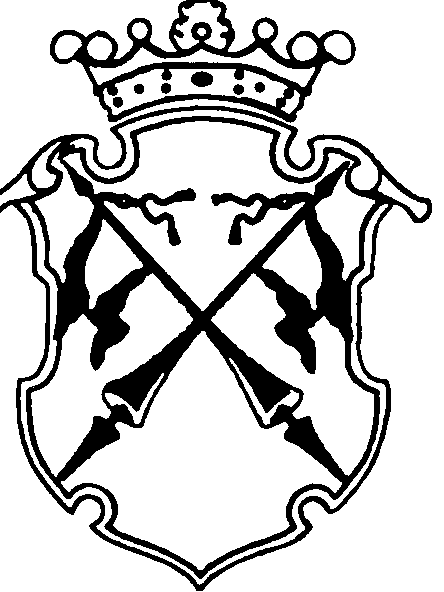 